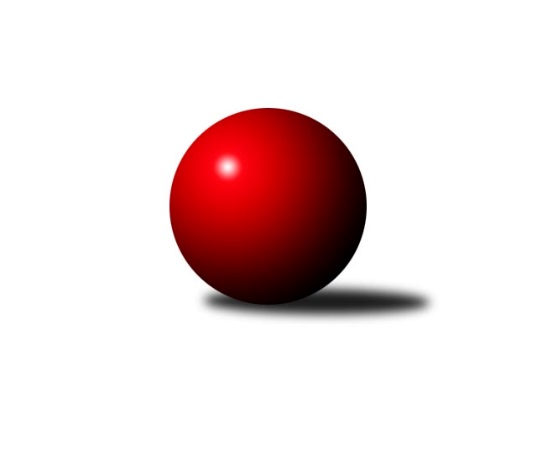 Č.12Ročník 2017/2018	13.1.2018Nejlepšího výkonu v tomto kole: 3315 dosáhlo družstvo: TJ Sokol Mistřín 3. KLM D 2017/2018Výsledky 12. kolaSouhrnný přehled výsledků:TJ Centropen Dačice B	- TJ Lokomotiva České Budějovice 	0:0	0:0	0.0:0.0	13.1.TJ BOPO Třebíč	- KK Slovan Rosice B	0:0	0:0	0.0:0.0	13.1.TJ Sokol Mistřín 	- TJ Sokol Slavonice A	7:1	3315:3170	13.0:11.0	13.1.SK Podlužan Prušánky 	- TJ Sokol Husovice C	7:1	3279:3168	11.5:12.5	13.1.TJ Slovan Kamenice nad Lipou	- KK Slavoj Žirovnice 	5:3	3262:3215	13.5:10.5	13.1.TJ Sokol Šanov 	- SK Baník Ratiškovice	0:0	0:0	0.0:0.0	13.1.Tabulka družstev:	1.	TJ Slovan Kamenice nad Lipou	12	11	0	1	73.0 : 23.0 	176.5 : 111.5 	 3260	22	2.	TJ Sokol Šanov	11	9	0	2	55.0 : 33.0 	144.5 : 119.5 	 3270	18	3.	KK Slavoj Žirovnice	12	9	0	3	59.0 : 37.0 	150.0 : 138.0 	 3232	18	4.	SK Podlužan Prušánky	12	7	1	4	55.5 : 40.5 	149.5 : 138.5 	 3256	15	5.	TJ Lokomotiva České Budějovice	11	7	0	4	55.5 : 32.5 	149.5 : 114.5 	 3251	14	6.	SK Baník Ratiškovice	11	5	1	5	45.0 : 43.0 	133.5 : 130.5 	 3194	11	7.	TJ Centropen Dačice B	11	5	0	6	42.0 : 46.0 	121.5 : 142.5 	 3245	10	8.	TJ Sokol Slavonice A	12	3	2	7	38.0 : 58.0 	136.5 : 151.5 	 3197	8	9.	TJ Sokol Mistřín	12	2	3	7	38.0 : 58.0 	139.5 : 148.5 	 3203	7	10.	TJ BOPO Třebíč	11	3	0	8	33.0 : 55.0 	110.0 : 154.0 	 3190	6	11.	TJ Sokol Husovice C	12	3	0	9	37.0 : 59.0 	141.5 : 146.5 	 3232	6	12.	KK Slovan Rosice B	11	1	1	9	21.0 : 67.0 	103.5 : 160.5 	 3141	3Podrobné výsledky kola:	 TJ Centropen Dačice B	0	0:0	0	TJ Lokomotiva České Budějovice rozhodčí: 	 TJ BOPO Třebíč	0	0:0	0	KK Slovan Rosice Brozhodčí: 	 TJ Sokol Mistřín 	3315	7:1	3170	TJ Sokol Slavonice A	Josef Blaha	116 	 144 	 138 	133	531 	 2:2 	 530 	 150	118 	 127	135	Jiří Svoboda	Radim Pešl	145 	 140 	 136 	145	566 	 3:1 	 523 	 134	151 	 131	107	Jiří Ondrák ml.	Luděk Svozil	128 	 135 	 161 	137	561 	 1:3 	 559 	 149	140 	 129	141	Zdeněk Holub	Marek Ingr	156 	 141 	 148 	120	565 	 2:2 	 524 	 132	144 	 119	129	Rudolf Borovský	Zbyněk Bábíček	123 	 132 	 130 	159	544 	 2:2 	 521 	 133	114 	 138	136	Miroslav Bartoška	Stanislav Polášek	121 	 145 	 142 	140	548 	 3:1 	 513 	 135	124 	 128	126	Jiří Matoušekrozhodčí: Nejlepší výkon utkání: 566 - Radim Pešl	 SK Podlužan Prušánky 	3279	7:1	3168	TJ Sokol Husovice C	Dominik Fojtík	136 	 135 	 133 	136	540 	 2:2 	 533 	 118	152 	 123	140	Tomáš Válka	Jan Zálešák	128 	 134 	 144 	147	553 	 2:2 	 534 	 132	141 	 133	128	Igor Sedlák	Vojtěch Novák	160 	 144 	 116 	139	559 	 2.5:1.5 	 508 	 111	118 	 140	139	Martin Gabrhel *1	ml. Esterka	142 	 129 	 117 	141	529 	 1:3 	 550 	 133	155 	 119	143	Radim Meluzín	Lukáš Hlavinka	141 	 126 	 132 	133	532 	 2:2 	 504 	 113	135 	 133	123	Radim Máca	Zdeněk Zálešák	144 	 138 	 146 	138	566 	 2:2 	 539 	 116	142 	 118	163	Marek Rozsívalrozhodčí: střídání: *1 od 61. hodu Lukáš ChadimNejlepší výkon utkání: 566 - Zdeněk Zálešák	 TJ Slovan Kamenice nad Lipou	3262	5:3	3215	KK Slavoj Žirovnice 	Jakub Ouhel	144 	 134 	 144 	139	561 	 2.5:1.5 	 544 	 130	134 	 164	116	Pavel Ryšavý	Lukáš Dúška	127 	 149 	 135 	134	545 	 1:3 	 572 	 145	166 	 150	111	Jakub Kožich	Jiří Šindelář *1	120 	 119 	 128 	135	502 	 1:3 	 559 	 140	123 	 173	123	David Švéda	David Dúška	132 	 119 	 111 	155	517 	 2:2 	 539 	 130	145 	 137	127	František Kožich	Karel Dúška	144 	 159 	 171 	105	579 	 3:1 	 536 	 134	133 	 133	136	Libor Kočovský	Pavel Ježek	125 	 142 	 150 	141	558 	 4:0 	 465 	 102	128 	 107	128	Miroslav Čekalrozhodčí: střídání: *1 od 63. hodu Milan PodhradskýNejlepší výkon utkání: 579 - Karel Dúška	 TJ Sokol Šanov 	0	0:0	0	SK Baník Ratiškovicerozhodčí: Pořadí jednotlivců:	jméno hráče	družstvo	celkem	plné	dorážka	chyby	poměr kuž.	Maximum	1.	Petr Mika 	TJ Sokol Šanov 	585.58	378.2	207.4	2.0	6/6	(632)	2.	Jakub Kožich 	KK Slavoj Žirovnice 	569.34	370.8	198.5	2.7	7/7	(590)	3.	Jiří Malínek 	TJ Centropen Dačice B	569.23	372.3	196.9	4.0	7/7	(617)	4.	Jakub Ouhel 	TJ Slovan Kamenice nad Lipou	566.56	366.9	199.7	1.9	6/7	(600)	5.	Marek Rozsíval 	TJ Sokol Husovice C	561.62	369.6	192.0	3.9	7/7	(592)	6.	Zdeněk Kamiš 	TJ Lokomotiva České Budějovice 	557.11	370.0	187.1	3.1	6/6	(587)	7.	Lukáš Chadim 	TJ Sokol Husovice C	556.96	374.7	182.3	3.6	5/7	(575)	8.	Zdeněk Zálešák 	SK Podlužan Prušánky 	556.19	366.4	189.8	3.0	7/7	(596)	9.	Aleš Procházka 	TJ Sokol Šanov 	556.06	371.0	185.1	3.3	6/6	(601)	10.	Tomáš Válka 	TJ Sokol Husovice C	555.85	379.7	176.2	5.1	5/7	(576)	11.	Dominik Fojtík 	SK Podlužan Prušánky 	554.16	378.2	176.0	4.6	5/7	(611)	12.	Michal Hrdlička 	KK Slovan Rosice B	551.72	368.5	183.2	3.8	5/6	(596)	13.	Jan Zálešák 	SK Podlužan Prušánky 	550.77	366.7	184.1	3.4	7/7	(577)	14.	Karel Dúška 	TJ Slovan Kamenice nad Lipou	550.29	369.3	181.0	3.5	7/7	(594)	15.	Petr Šindelář 	TJ Slovan Kamenice nad Lipou	549.67	371.0	178.7	6.2	6/7	(600)	16.	Jiří Matoušek 	TJ Sokol Slavonice A	548.73	371.8	176.9	3.7	6/7	(583)	17.	Bohumil Drápela 	TJ BOPO Třebíč	548.56	360.4	188.2	2.6	8/8	(590)	18.	Karel Kunc 	TJ Centropen Dačice B	548.12	362.5	185.6	3.0	5/7	(562)	19.	Jiří Reban 	TJ Lokomotiva České Budějovice 	547.70	367.6	180.1	4.6	6/6	(573)	20.	Milan Volf 	TJ Sokol Šanov 	547.55	367.0	180.6	4.0	5/6	(568)	21.	Miroslav Mátl 	TJ BOPO Třebíč	547.50	370.1	177.4	2.4	6/8	(584)	22.	Jiří Svoboda 	TJ Sokol Slavonice A	547.18	366.9	180.3	3.0	7/7	(579)	23.	David Dúška 	TJ Slovan Kamenice nad Lipou	547.14	367.5	179.6	3.9	7/7	(592)	24.	Viktor Výleta 	SK Baník Ratiškovice	546.75	358.0	188.8	3.9	6/6	(607)	25.	ml. Šplíchal 	TJ BOPO Třebíč	546.67	369.5	177.1	6.2	7/8	(578)	26.	David Švéda 	KK Slavoj Žirovnice 	546.62	364.0	182.6	3.1	7/7	(601)	27.	Pavel Ježek 	TJ Slovan Kamenice nad Lipou	546.03	357.7	188.3	3.5	5/7	(600)	28.	Stanislav Žáček 	KK Slovan Rosice B	546.00	367.3	178.7	3.7	5/6	(575)	29.	Lukáš Prkna 	TJ Centropen Dačice B	545.38	372.0	173.4	6.7	6/7	(617)	30.	Libor Kočovský 	KK Slavoj Žirovnice 	543.74	361.3	182.5	2.9	7/7	(609)	31.	Zbyněk Bábíček 	TJ Sokol Mistřín 	542.85	365.4	177.5	5.4	5/7	(580)	32.	Tomáš Reban 	TJ Lokomotiva České Budějovice 	542.53	367.8	174.7	6.2	6/6	(567)	33.	Lukáš Hlavinka 	SK Podlužan Prušánky 	542.40	362.5	179.9	2.9	7/7	(573)	34.	Lukáš Křížek 	TJ Centropen Dačice B	542.31	368.3	174.0	5.8	7/7	(587)	35.	Martin Voltr 	TJ Lokomotiva České Budějovice 	541.97	361.3	180.7	3.2	6/6	(575)	36.	Pavel Holomek 	SK Baník Ratiškovice	541.80	365.0	176.8	6.2	5/6	(571)	37.	František Jakoubek 	TJ BOPO Třebíč	540.86	365.7	175.2	5.0	7/8	(576)	38.	Pavel Ryšavý 	KK Slavoj Žirovnice 	540.69	370.0	170.7	5.2	7/7	(587)	39.	Tomáš Červenka 	TJ Sokol Šanov 	538.96	363.3	175.7	6.3	4/6	(585)	40.	Luděk Svozil 	TJ Sokol Mistřín 	538.79	365.9	172.9	2.7	7/7	(571)	41.	Aleš Zálešák 	SK Baník Ratiškovice	538.69	360.9	177.8	6.4	6/6	(600)	42.	Zbyněk Cízler 	TJ Sokol Mistřín 	537.10	359.2	177.9	3.5	5/7	(569)	43.	Vojtěch Novák 	SK Podlužan Prušánky 	536.98	365.5	171.5	4.4	7/7	(563)	44.	Michal Tušl 	SK Baník Ratiškovice	536.88	363.7	173.2	5.0	5/6	(602)	45.	Lukáš Dúška 	TJ Slovan Kamenice nad Lipou	536.75	362.1	174.7	4.8	6/7	(596)	46.	Pavel Černý 	TJ Lokomotiva České Budějovice 	536.61	364.8	171.8	5.6	6/6	(561)	47.	Petr Semorád 	TJ Centropen Dačice B	536.50	359.0	177.6	7.2	5/7	(573)	48.	Radim Pešl 	TJ Sokol Mistřín 	536.26	366.6	169.7	6.7	7/7	(566)	49.	Martin Gabrhel 	TJ Sokol Husovice C	535.20	370.0	165.2	9.2	5/7	(568)	50.	Michal Stieranka 	TJ Sokol Šanov 	534.60	356.6	178.0	6.6	5/6	(610)	51.	Radim Meluzín 	TJ Sokol Husovice C	533.78	362.9	170.9	5.9	6/7	(557)	52.	Radek Blaha 	TJ Sokol Mistřín 	532.50	366.8	165.7	7.0	6/7	(553)	53.	Miroslav Ptáček 	KK Slovan Rosice B	531.75	361.1	170.7	5.7	4/6	(569)	54.	Miroslav Bartoška 	TJ Sokol Slavonice A	530.63	365.0	165.6	6.9	6/7	(573)	55.	Jiří Ondrák  ml.	TJ Sokol Slavonice A	529.93	359.3	170.7	6.1	5/7	(548)	56.	Vlastimil Musel 	TJ Centropen Dačice B	529.25	357.2	172.1	8.6	5/7	(582)	57.	Petr Špatný 	KK Slovan Rosice B	528.56	359.5	169.1	6.2	6/6	(553)	58.	Patrik Solař 	KK Slavoj Žirovnice 	528.40	361.6	166.9	7.1	5/7	(559)	59.	Jan Sýkora 	TJ Lokomotiva České Budějovice 	527.27	363.2	164.1	6.2	5/6	(540)	60.	Zdeněk Holub 	TJ Sokol Slavonice A	526.85	357.3	169.6	4.4	5/7	(559)	61.	Rudolf Borovský 	TJ Sokol Slavonice A	525.39	350.9	174.4	5.3	6/7	(545)	62.	Stanislav Červenka 	TJ Sokol Šanov 	525.25	367.0	158.3	8.0	4/6	(550)	63.	Jiří Staník 	TJ Sokol Šanov 	524.38	348.3	176.1	4.8	4/6	(576)	64.	Dominik Schüller 	SK Baník Ratiškovice	523.95	354.1	169.9	7.9	4/6	(554)	65.	Václav Podéšť 	SK Baník Ratiškovice	520.89	354.4	166.5	6.4	6/6	(577)	66.	František Kožich 	KK Slavoj Žirovnice 	519.60	353.7	165.9	6.5	5/7	(550)	67.	Jakub Cizler 	TJ Sokol Mistřín 	518.67	357.9	160.8	6.2	6/7	(555)	68.	Filip Šupčík 	TJ BOPO Třebíč	517.61	362.8	154.8	6.8	6/8	(566)	69.	Stanislav Dvořák 	TJ Centropen Dačice B	513.20	349.8	163.4	10.0	5/7	(560)	70.	Ľubomír Kalakaj 	KK Slovan Rosice B	507.80	349.4	158.4	9.1	5/6	(545)	71.	Pavel Šplíchal  st.	TJ BOPO Třebíč	506.57	349.3	157.2	7.9	7/8	(557)	72.	Miroslav Čekal 	KK Slavoj Žirovnice 	501.48	356.4	145.0	12.1	5/7	(550)		Petr Streubel  st.	KK Slovan Rosice B	570.00	349.0	221.0	3.0	1/6	(570)		Michal Dostál 	TJ Sokol Slavonice A	548.50	362.5	186.0	6.0	2/7	(579)		Petr Bakaj 	TJ Sokol Šanov 	548.50	363.1	185.4	6.2	2/6	(579)		Stanislav Polášek 	TJ Sokol Mistřín 	548.00	374.0	174.0	6.0	1/7	(548)		Vladimír Dřevo 	TJ BOPO Třebíč	547.00	377.5	169.5	4.0	2/8	(550)		Láďa Chalupa 	TJ Sokol Slavonice A	546.50	342.5	204.0	6.0	1/7	(550)		Pavel Švec 	TJ BOPO Třebíč	543.00	360.0	183.0	11.0	1/8	(543)		Petr Kesjár 	TJ Sokol Šanov 	539.00	386.0	153.0	8.0	1/6	(541)		Martin Fiala 	TJ Sokol Mistřín 	538.50	357.0	181.5	4.0	2/7	(562)		Marek Ingr 	TJ Sokol Mistřín 	537.75	352.0	185.8	4.5	4/7	(565)		Dalibor Dvorník 	TJ Sokol Husovice C	537.25	361.0	176.3	4.0	4/7	(558)		Zdeněk Sedláček 	TJ Sokol Mistřín 	535.00	360.0	175.0	6.0	1/7	(535)		Jakub Tomančák 	SK Baník Ratiškovice	533.67	370.7	163.0	4.7	3/6	(574)		ml. Esterka 	SK Podlužan Prušánky 	532.96	371.3	161.7	6.1	4/7	(556)		Petr Janák 	TJ Centropen Dačice B	532.50	359.5	173.0	4.0	2/7	(562)		Josef Blaha 	TJ Sokol Mistřín 	531.00	356.0	175.0	3.0	1/7	(531)		Igor Sedlák 	TJ Sokol Husovice C	526.67	370.2	156.5	6.2	4/7	(553)		Kamil Polomski 	TJ BOPO Třebíč	526.00	360.0	166.0	4.0	1/8	(526)		Michal Klvaňa 	KK Slovan Rosice B	525.40	360.0	165.4	9.7	3/6	(537)		Kamil Ondroušek 	KK Slovan Rosice B	524.50	352.5	172.0	8.0	2/6	(533)		Daniel Malý 	TJ BOPO Třebíč	524.00	357.0	167.0	7.0	1/8	(524)		Václav Klojda  ml.	TJ Lokomotiva České Budějovice 	521.50	351.0	170.5	4.5	2/6	(522)		Pavel Blažek 	TJ Sokol Slavonice A	521.35	357.0	164.4	6.2	4/7	(541)		Stanislav Zálešák 	SK Podlužan Prušánky 	517.17	362.7	154.5	6.5	3/7	(543)		Milan Bělíček 	KK Slovan Rosice B	513.33	356.0	157.3	7.2	2/6	(557)		Petr Trusina 	TJ Sokol Husovice C	512.83	357.8	155.0	10.0	3/7	(533)		Milan Podhradský 	TJ Slovan Kamenice nad Lipou	507.67	355.0	152.7	7.0	3/7	(531)		Radim Máca 	TJ Sokol Husovice C	504.00	355.0	149.0	9.0	1/7	(504)		Luděk Vacenovský 	SK Baník Ratiškovice	503.50	337.5	166.0	8.0	2/6	(504)		Karel Plaga 	KK Slovan Rosice B	503.44	354.7	148.8	7.2	3/6	(536)		Jan Grygar 	TJ BOPO Třebíč	492.00	335.0	157.0	12.0	3/8	(523)		Kamil Hlavizňa 	KK Slovan Rosice B	492.00	339.0	153.0	10.0	1/6	(492)		Radek Horák 	TJ Sokol Mistřín 	483.00	326.0	157.0	4.0	1/7	(483)Sportovně technické informace:Starty náhradníků:registrační číslo	jméno a příjmení 	datum startu 	družstvo	číslo startu7232	Zdeněk Zálešák	13.01.2018	SK Podlužan Prušánky 	1x15038	Lukáš Hlavinka	13.01.2018	SK Podlužan Prušánky 	1x5761	Pavel Ježek	13.01.2018	TJ Slovan Kamenice nad Lipou	1x20289	Jiří Šindelář	13.01.2018	TJ Slovan Kamenice nad Lipou	1x12607	Lukáš Chadim	13.01.2018	TJ Sokol Husovice C	1x3100	Jiří Svoboda	13.01.2018	TJ Sokol Slavonice A	1x4989	Miroslav Bartoška	13.01.2018	TJ Sokol Slavonice A	1x10975	Jiří Ondrák ml.	13.01.2018	TJ Sokol Slavonice A	1x11731	Zdeněk Holub	13.01.2018	TJ Sokol Slavonice A	1x3085	Rudolf Borovský	13.01.2018	TJ Sokol Slavonice A	1x20775	David Švéda	13.01.2018	KK Slavoj Žirovnice 	1x3021	František Kožich	13.01.2018	KK Slavoj Žirovnice 	1x19352	Jakub Ouhel	13.01.2018	TJ Slovan Kamenice nad Lipou	1x22305	Lukáš Dúška	13.01.2018	TJ Slovan Kamenice nad Lipou	1x3062	Karel Dúška	13.01.2018	TJ Slovan Kamenice nad Lipou	1x3043	Milan Podhradský	13.01.2018	TJ Slovan Kamenice nad Lipou	1x19305	Marek Ingr	13.01.2018	TJ Sokol Mistřín 	1x24793	Martin Gabrhel	13.01.2018	TJ Sokol Husovice C	1x15816	Tomáš Válka	13.01.2018	TJ Sokol Husovice C	1x16500	Radim Máca	13.01.2018	TJ Sokol Husovice C	1x22326	Dominik Fojtík	13.01.2018	SK Podlužan Prušánky 	1x18757	Stanislav Esterka	13.01.2018	SK Podlužan Prušánky 	1x21792	Jan Zálešák	13.01.2018	SK Podlužan Prušánky 	1x18089	Radim Pešl	13.01.2018	TJ Sokol Mistřín 	1x3029	Miroslav Čekal	13.01.2018	KK Slavoj Žirovnice 	1x10534	Stanislav Polášek	13.01.2018	TJ Sokol Mistřín 	1x8912	Luděk Svozil	13.01.2018	TJ Sokol Mistřín 	1x19085	Marek Rozsíval	13.01.2018	TJ Sokol Husovice C	1x14656	Libor Kočovský	13.01.2018	KK Slavoj Žirovnice 	1x21662	Jiří Matoušek	13.01.2018	TJ Sokol Slavonice A	1x14417	Pavel Ryšavý	13.01.2018	KK Slavoj Žirovnice 	1x14304	Zbyněk Bábíček	13.01.2018	TJ Sokol Mistřín 	1x23882	Josef Blaha	13.01.2018	TJ Sokol Mistřín 	1x23813	Igor Sedlák	13.01.2018	TJ Sokol Husovice C	1x18134	Jakub Kožich	13.01.2018	KK Slavoj Žirovnice 	1x20790	Vojtěch Novák	13.01.2018	SK Podlužan Prušánky 	1x19492	David Dúška	13.01.2018	TJ Slovan Kamenice nad Lipou	1x20840	Radim Meluzín	13.01.2018	TJ Sokol Husovice C	1x
Hráči dopsaní na soupisku:registrační číslo	jméno a příjmení 	datum startu 	družstvo	Program dalšího kola:13. kolo20.1.2018	so	9:00	KK Slovan Rosice B - KK Slavoj Žirovnice 	20.1.2018	so	10:00	TJ Centropen Dačice B - TJ Slovan Kamenice nad Lipou	20.1.2018	so	10:00	TJ Lokomotiva České Budějovice  - TJ Sokol Mistřín 	20.1.2018	so	10:00	SK Baník Ratiškovice - SK Podlužan Prušánky 	20.1.2018	so	11:30	TJ Sokol Husovice C - TJ BOPO Třebíč	20.1.2018	so	13:30	TJ Sokol Slavonice A - TJ Sokol Šanov 	Nejlepší šestka kola - absolutněNejlepší šestka kola - absolutněNejlepší šestka kola - absolutněNejlepší šestka kola - absolutněNejlepší šestka kola - dle průměru kuželenNejlepší šestka kola - dle průměru kuželenNejlepší šestka kola - dle průměru kuželenNejlepší šestka kola - dle průměru kuželenNejlepší šestka kola - dle průměru kuželenPočetJménoNázev týmuVýkonPočetJménoNázev týmuPrůměr (%)Výkon3xKarel DúškaKamenice n. L.5793xKarel DúškaKamenice n. L.107.265793xJakub KožichŽirovnice 5725xJakub KožichŽirovnice 105.975721xRadim PešlMistřín5661xRadim PešlMistřín105.785666xZdeněk ZálešákPrušánky5661xMarek IngrMistřín105.595651xMarek IngrMistřín5651xLuděk SvozilMistřín104.855615xJakub OuhelKamenice n. L.5614xZdeněk ZálešákPrušánky104.83566